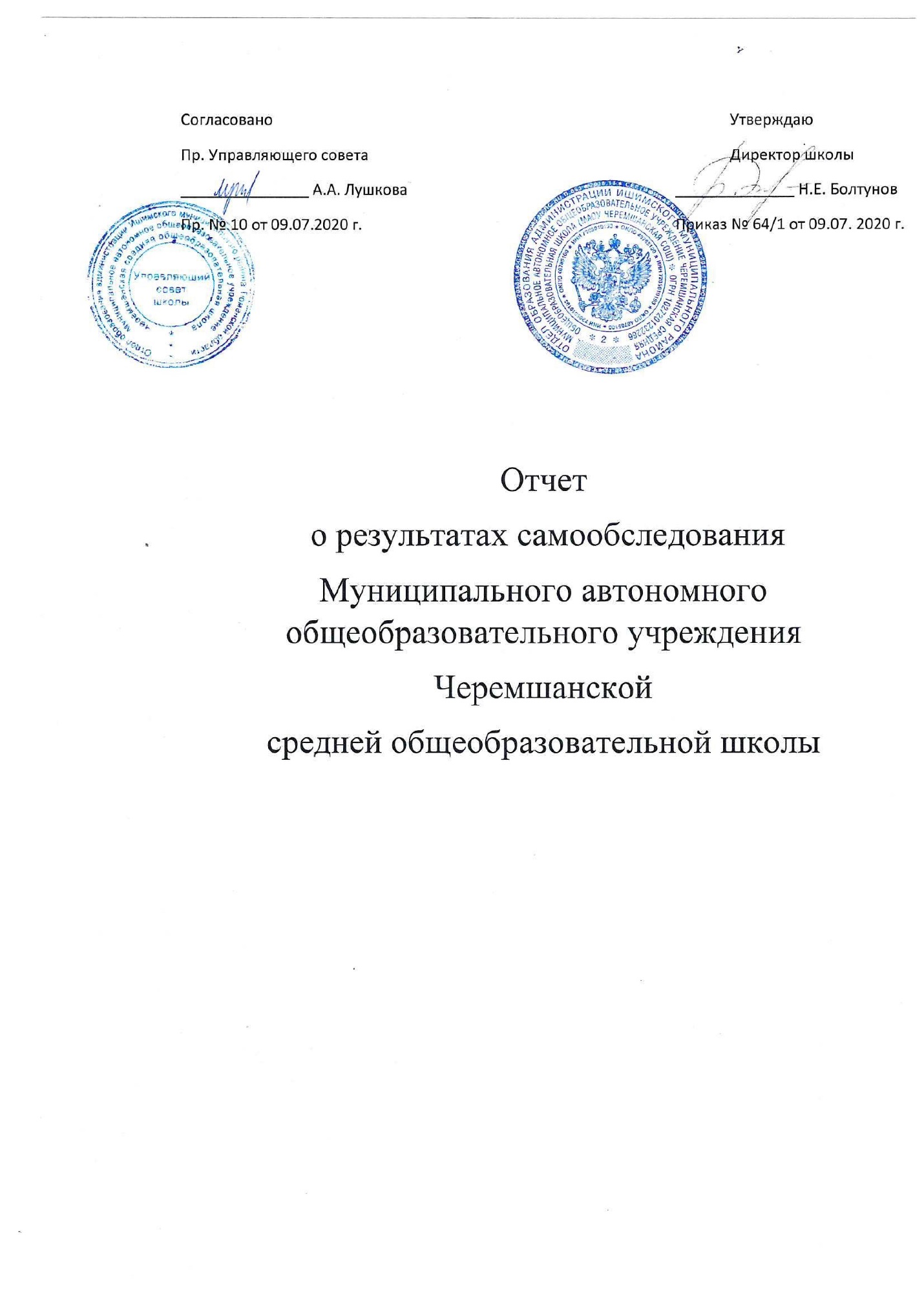 Аналитическая часть 1. Общие сведения об образовательной организации	Основным видом деятельности школы является реализация общеобразовательных программ дошкольного, начального общего, основного общего, среднего общего образования, реализация дополнительных образовательных программ для детей и взрослых.2. Система управления организацией Управление Учреждением осуществляется в соответствии с законодательством Российской Федерации, строится на принципах единоначалия и коллегиальности, обеспечивающих государственно-общественный характер управления Учреждением. Органами Учреждения, в том числе органами, обеспечивающими государственно-общественный характер управления, являются:  руководитель Учреждения - директор;  наблюдательный совет;  управляющий совет;  педагогический совет;  общее собрание работников;  совет родителей (законных представителей) обучающихся;  совет обучающихся. Функции органов управления МАОУ Черемшанская СОШ определены Уставом школы Учреждения. Для осуществления учебно-методической работы в Школе созданы предметные и метапредметные методические объединения (МО), проектные группы:   МО учителей начальных классов  МО учителей общественных дисциплин  МО учителей математики и информатики  МО учителей естественных наук  МО учителей иностранного языка  МО учителей русского языка и литературы  МО классных руководителей3. Оценка образовательной деятельности 	Образовательная деятельность в Школе организуется в соответствии с Федеральным законом от 29.12.2012 № 273-ФЗ «Об образовании в Российской Федерации», ФГОС начального общего, основного общего и среднего общего образования, СанПиН 2.4.2.2821-10 «Санитарно-эпидемиологические требования к условиям и организации обучения в общеобразовательных учреждениях», основными образовательными программами по уровням, включая учебные планы, годовые календарные графики, расписанием занятий.	Учебный план 1–4 классов ориентирован на 4-летний нормативный срок освоения основной образовательной программы начального общего образования (реализация ФГОС НОО), 5–9 классов – на 5-летний нормативный срок освоения основной образовательной программы основного общего образования (реализация ФГОС ООО), 10–11 классов – на 2-летний нормативный срок освоения образовательной программы среднего общего образования. 	Продолжительность учебного года: 1 класс – 33 учебные недели; 2-4 классы – не менее 34 учебных недель; 5-9 классы – не менее 34 учебных недель (не включая период итоговой аттестации в IX классах); 10-11 классы – не менее 34 учебных недель (не включая период итоговой аттестации в 11 классах). 	Школа работает в режиме пятидневной учебной недели с 1 по 11 классы в одну смену. Продолжительность урока - 45 мин. Продолжительность перемен между уроками составляет 10 минут, три перемены по 20 минут каждая. Объем максимальной допустимой аудиторной нагрузки в течение дня для обучающихся 1 классов – не более 4 уроков, 2-4 классов – не более 5 уроков, для обучающихся 5-6 классов – не более 6 уроков, для обучающихся 7- 11 классов - не более 7 уроков. В содержание общего объема нагрузки в течение дня не входят мероприятия по внеурочной деятельности. О численности обучающихся по реализуемым образовательным программам по состоянию на 31.05.2020 г.4. Кадровое обеспечение учебно-воспитательного процессаВ  2019 – 2020 учебном году в МАОУ Черемшанская СОШ учебно-воспитательный процесс осуществляли  20 педагогических работника. Из них 14 учителей, администрация школы – 2 человека, иные педработники – 4 педагога (1 учитель-логопед, 1 педагог-психолог, 1 социальный педагог, 1 педагог-организатор).Высшее образование имеют 19  педагогических работников. Педагогический стаж педагогических работников МАОУ Черемшанская СОШКачественным показателем педагогического коллектива может служить количество учителей, награжденных  почетными  грамотами и благодарностями за последние 5 лет:Основную часть педагогического коллектива составляют опытные учителя с большим стажем работы, обладающие высоким профессиональным мастерством, имеющие почетные награды.Таким образом, в школе созданы необходимые условия для обеспечения качества образования.Информация о повышение квалификации педагогических работников МАОУ Черемшанская СОШПерспективный план курсовой подготовки выполнялся своевременно. В течение 2019 – 2020 учебного года курсовую подготовку прошли 10 педагогов (Маринич Е.А. прошла 3 курса повышения квалификации (учитель начальных классов, управление образовательной организацией и проекты в цифровую эпоху), Бервицкая О.А. – 2 курса (учитель биологии и цифровые технологии), Гудковская И.С.  – 2 курса (учитель математики и цифровые технологии), Русакова Е.С. – 2 курса (учитель географии и улучшение командной эффективности), Болтунов Н.Е. – 2 курса (директор и  цифровая гигиена). За этот год  увеличилось количество педагогических работников, которые стали чаще повышать свою квалификацию через семинары и вебинары. Также большинство педагогических кадров прошли обучение по разным направлениям на сайте «Единый урок.рф».Аттестация педагогических кадровАттестация педагогических кадров является хорошим показателем творческой деятельности педагогов, механизмом совершенствования управления качеством образования.План аттестационных мероприятий прошедшего учебного  года выполнен. Были проведены творческие отчеты аттестующихся учителей, презентации «Портфолио», открытые уроки и внеклассные мероприятия. Своим опытом учителя делились  на заседаниях педсовета, методических семинарах, проводили мастер – классы.В течение 2019 – 2020 учебного года на первую категорию аттестовались: учитель географии Русакова Е.С., учитель математики и информатики Телегина Е.Я., учитель биологии и химии Бервицкая О.А. Соответствие занимаемой должности прошли: социальный педагог Зверева А.В., учителя начальных классов Коваленко И.В., Маринич Е.А., Ракитина Е.Н., учитель английского языка Караганов Е.А., учитель логопед Уляшева Е.Ю. 5. Результаты освоения основных общеобразовательных программ ОБЩИЙ КОНТИНГЕНТ ОБУЧАЮЩИХСЯОбщая численность обучающихся на 01.09.2019 г. составила 174 человека.На конец 2019-2020 учебного года в школе обучалось 170 обучающихся, из них:в начальной школе  - 71 обучающийся (5 классов),в основной школе – 76 обучающихся (5 классов),в старшей школе –23 обучающихся (2 класса). По адаптированным  общеобразовательным программам обучаются: в 6 классе – Бессонов В., Ибайдулаева М., в 8 классе – Пузырев И, обучаются на дому: во 2 классе – Казаченко Д, в 6 классе – Усов Н.Контингент обучающихся за последние три  года можно проследить по таблице:Из представленных диаграмм видно, что кол-во учащихся на первом, втором и третьем уровнях образования незначительно увеличивается. Педагогический коллектив школы стремится к тому, чтобы в процессе обучения  в наибольшей степени были реализованы способности, возможности, потребности  и интересы каждого обучающегося, чтобы каждый ученик смог осуществить  осознанный выбор индивидуальной образовательной траектории.  Итоги учебного года выглядят следующим образом: В 2016-2017 учебном году медаль «За особые успехи в учении» получил 1 ученик 11 класса Омаров Бахтияр. В 2017 – 2018 учебном году аттестат особого образца получил 1 обучающийся - Омаров Алтынбек, в 2018 – 2019 учебном году – Ракитина Юлия, в 2019-2020 учебном году – Потапкина Эльза.Прохождение программы.     Уровень недельной учебной нагрузки на ученика не превышал предельно допустимого. Расписание учебных занятий, дозировка домашних заданий соответствовали допустимой нагрузке учащихся.       Содержание тем уроков по предметам, почасовое планирование по разделам и темам курсов соответствует программным требованиям. Теоретическая часть государственных программ в первой четверти по всем предметам выполнена. Контрольные работы по предметам выполнены в полном объеме в соответствии с программными требованиями. Изучение и анализ представленных листов корректировки календарно-тематического планирования свидетельствует о том, что календарно – тематическое планирование скорректировано с учетом продления каникул с 30 марта по 06 апреля 2020г и досрочного завершения учебного года в 1-8 классах  в части выполнения программ, часов учебного плана на 4 четверть. Прохождение программы по всем  предметам составило 100 %. Практическая часть программы пройдена. Учебный план выполнен полностью. По всем предметам учебного плана требуется отработка учебных умений обучающихся 1-8, 10-х классов по отдельным темам курса начальной школы (запланировано на сентябрь 2020 года).Результаты учебной деятельности и посещаемости за 2019-2020 учебный год     Качество успеваемости за 2019-2020 учебный год – 41%, что ниже качества за  2018-2019 учебный год на 2%. По итогам 2019-2020 учебного года в МАОУ Черемшанская СОШ общая успеваемость– 100 %.    Всего   за 2019-2020 учебный год учащимися пропущено 3027 уроков, из них 2916 уроков   по болезни , 111 уроков по уважительной причине, уроков, пропущенных без уважительной причины нет. Причинами пропусков являются: болезнь, поездки  на медосмотр,  на прием к узким специалистам, по семейным обстоятельствам, поездки на олимпиады, соревнования.Рейтинг классов по качеству знаний за 2019-2020 учебный годЛучшее качество знаний по итогам 2019-2020 учебного года, выше школьного, в 4 классе-70% (кл.руководитель  - Маринич Е.А.),  3 классе- 63% (кл. руководитель – Ракитина Е.Н.),  в 11 классе- 60% (кл.руководитель Караганов Е.А.), в 10 классе -54% (Бервицкая О.А.), во 2 классе- 53% (кл.руководитель – Ермолина Л.П.). Самое низкое качество в 5  классе,  9 классе, (кл.рук.- Телегина Е. Я., Беженцева Н.В.).Качество знаний по классам в течение учебного годаКачество знаний по классам в течение учебного года (первый уровень обучения).Стабильное качество знаний учащихся 4 классе (классный руководитель: Маринич Е.А.). Возрастает качество знаний в течение года  у учащихся 2, 3 классов (классные руководители- Ермолина Л.П., Ракитина Е.Н.).Качество знаний по классам в течение учебного года (второй уровень обучения).Стабильное качество знаний учащихся 9 класса (классный руководитель: Беженцева Н.В.).  Нестабильное качество знаний  в течение года  у учащихся 5,6,7,8 классов (классные руководители- Телегина Е.Я., Гудковская И.С.,  Лушкова А.Р., Фадеев И.О.,). Во всех классах наблюдается низкий уровень качества знаний (ниже среднего по школе).Качество знаний по классам в течение учебного года (третий уровень обучения).Стабильно высокое качество знаний в 10  классе (классный руководитель Бервицкая О.А.). нестабильное  качество знаний в 11 классе (классный руководитель – Караганов Е.А.).По итогам учебного года в  школе  14 отличников (10 %): Лукошкова Анна, Чуркин Никита – 2 класс, Воробьев Арсений, Чеховский Вячеслав – 3 класс, Каменецкая Дарья, Торопова Анна, Уразалиев Иброхим, Ходыкин Егор -4 класс, Бейсенова Камила, Потапкина ксения - 5 класс, Будыкова Мадина – 6 класс, Потапкина Эльза – 9 класс, Ракитина Юлия, Лайдигер Ксения – 10 класс; 48 обучающихся, закончивших учебный год на «4» и «5», что составляет 34 % от общего числа аттестуемых.  	 Требуют пристального внимания и специального педагогического воздействия учащиеся, имеющие по итогам четверти одну «3»  – потенциальные «хорошисты». Список учащихся 2 – 11-х классов, имеющихпо итогам 2019-2020 учебного года одну «3».Из таблицы видно, что потенциал хорошистов составляет 9 учащихся- 6% от числа аттестуемых. В прошлом учебном году учащихся данной категории было 3 - 2% от числа аттестуемых.Сравнительный анализ качества знаний на первом уровне обученияНа конец года  в 4 классе обучалось 10 учащихся, из них: 4 – отличника и 3 ученика, которые обучаются на «4» и «5».  Качество знаний составило 70%, что выше прошлогодних результатов на 34 %.  По сравнению с результатами прошлого года качество знаний повысилось в 4 классе (Маринич Е. А.) на 10%.Сравнительный анализ качества знаний на второго и третьего уровня обученияНа втором уровне обучения - 5 класса. На конец года  в классе обучалось 22 учащихся: из них: 2 – отличника и 4 школьников, которые обучаются на «4» и «5».  Качество знаний составило 27%, что ниже  прошлого учебного года на 9%.По сравнению с результатами прошлого года качество знаний понизилось в 8 классе (Фадеев И.О.) на 5 % (43-38), в 9 классе (Беженцева Н.В.) на 6% (33-27).На третьем уровне обучения - 11 класса, в котором на конец 2019-2020 учебного года обучалось 10 школьника. Из них: 5 школьников, которые обучаются на «4» и «5».  Качество знаний составило 60% , что выше прошлогодних результатов на 18 %. Сравнительный анализ успеваемости по школе за 5 летИз представленной таблицы и диаграммы видно, что количество учащихся увеличивается, успеваемость стабильная, а   качество обучения обучающихся в школе  по сравнению с прошлым годом понизилось.Анализируя итоги 2019-2020  учебного года можно сделать следующие выводы:1. Всего в 1-11-х классах в 2019-2020 учебном году обучалось 170 учащихся. Из них 100 % обучающихся общеобразовательных классов достигли уровня подготовки по всем предметным областям ООП НОО, ООП ООО  и  ФК не ниже базового и готовы к продолжению обучения. Показатель качества освоения программного материала составил 41 %, что на 2% ниже подобного показателя за предыдущий учебный год. Доля обучающихся, завершивших год на «отлично», увеличилось по сравнению с прошлым годом на 3% и составила 9% от общего числа учащихся 2-11-х общеобразовательных классов.2. Изучение тем по предметам учебного плана в 1-11-х  классах соответствует календарно –тематическому планированию рабочих программ ООП и АООП начального, основного и среднего общего образования. Однако по всем предметам учебного плана требуется отработка учебных умений обучающихся по отдельным темам курса начальной школы (запланировано на сентябрь 2020 года).6. Система воспитательной работыВ 2019 – 2020 учебном году основной целью воспитательной работы школы являлось создание в школе благоприятной культурной среды жизнедеятельности и развития личности ребенка, способствующей самореализации  в интеллектуальной, информационной и коммуникативной культуре».                                                                     Основные задачи:Развитие общей культуры школьников через традиционные мероприятия школы, выявление  и  работа с одаренными детьми.Выявление и развитие творческих способностей учащихся путем создания творческой атмосферы через организацию кружков,  спортивных секций.Создание условий для физического, интеллектуального, нравственного и духовного развития детей.Ведение воспитательной работы, ориентированной на развитие идей патриотизма и толерантности. Повышение социальной активности учащихся, их самостоятельности и ответственности в организации жизни детского коллектива и социума.Организация системы научно-исследовательской деятельности и учета достижений школьников (Портфолио ученика).Пропаганда здорового и безопасного образа жизни.Укрепление связи «семья-школа».Исходя из целей и задач воспитательной работы,  были определены приоритетные направления воспитательной деятельности школы:-Спортивно-оздоровительное;-художественно-эстетическое;-научно-познавательное;-военно-патриотическое;-общественно-полезная деятельность;-экологическое воспитание;- профилактическое;-работа с родителями.1. Военно-патриотическое направлениеВ формировании и развитии личности учащихся школа ведущую роль отводит гражданско-правовому воспитанию, которое способствует становлению социально значимых ценностей у подрастающего поколения. Цель: воспитание учащихся  с высоким нравственным потенциалом, умеющих творить, трудиться и защищать Отечество. Формировать такие качества как долг, ответственность, честь, достоинство, уважение и любовь к традициям Отечества.В течение года была проделана целенаправленная  работа по этому направлению: воспитывалось уважение к символам и атрибутам Российского государства, прививалась любовь к Малой Родине, к родной школе через традиционные школьные дела.Работа проводилась согласно программе патриотического воспитания и запланированным мероприятиям по воспитанию толерантности, профилактике экстремизма, терроризма и сепаратизма.Традиционными стали часы общения и мероприятия: 30 октября - «День памяти жертв политических репрессий»;3 декабря - «День неизвестного солдата»;9 декабря - «День героя России»;27 января – «День снятия блокады Ленинграда»;15 февраля -  «День интернационалиста»;9 мая -  «День Победы»;22 июня -  «День памяти и скорби» .Проведение декады истории и обществознания включало в себя различные формы внеурочной деятельности: олимпиады, конкурсы, викторины, интеллектуальные игры. Все мероприятия носили интегрированный характер, проходили в разнообразных формах: экскурсии в музее «Мы этой памяти верны», калейдоскоп исторических фактов, конкурс рисунков «Великая победа», историческая игра-викторина «Знатоки Великой Отечественной войны», акция «Письмо солдату».27 января прошла ежегодная акция «Свеча памяти» и акция «Блокадный хлеб», посвященная снятию блокады Ленинграда. Каждый класс зажигал свечи в память о погибших воинах.Очень много прошло мероприятий, посвященные 75-летию Победы (Георгиевская ленточка, Окна Победы, Поем двором).Учащиеся школы принимают активное участие в жизни и благоустройстве территории сельского поселения. Ежегодно весной  проводится субботник по благоустройству пришкольной  и прилегающей к школе территории, благоустраиваются памятники поселения. К сожалению, в связи со сложившейся эпидемиологической обстановкой, в этом году мы не участвовали в ежегодном митинге 9 мая.2. Спортивно-оздоровительное направление         Забота о сохранении и укреплении здоровья, формирования здорового образа жизни учащихся также является приоритетным направлением деятельности педагогического коллектива и  носит системный характер. В течение всего учебного года было организовано горячее питание учащихся, обеспечивался оптимальный температурный режим в помещениях, осуществлялся контроль за состоянием техники безопасности, противопожарной безопасности, соблюдением санитарно-гигиенических норм и правил. Ежегодно проводятся медицинские осмотры детей и работников школы, дни здоровья, традиционные мероприятия, физкультминутки, спортивные соревнования, тематические классные часы и многое другое.Активное участие школа принимает   в акциях «Молодёжь за здоровый образ жизни», во Всероссийской акции «Мы – против СПИДа», «Белая ромашка». Целью этих акций являлось  популяризация здорового образа жизни среди обучающихся, привлечение детей и подростков к систематическим занятиям физкультурой и спортом. Были проведены мероприятия по охране жизни, здоровья, по гигиеническому обучению и воспитанию учащихся:1. Классные часы в 1-11 классах на  темы:- Умей сказать нет вредным привычкам.- Здоровые дети в здоровой семье.- Режим дня.- Азбука здоровья.- Гигиена питания.- Я против наркотиков.- Табачный туман обмана.- Актив! Здоровье! Позитив!2. Конкурс рисунков «Мы за здоровый образ жизни»3. Анкетирование, опросы, тестирования в старших классах по проблемам наркомании, токсикомании, алкоголизма.4. Массовые спортивно-оздоровительные игры, соревнования «Веселые старты».5. Проведение общешкольного родительского  собраний по формированию здорового образа жизни и профилактике наркомании.6. Просмотр видеоматериалов по профилактике курения, алкоголизма, наркомании.7. Оформление стендов, стенных газет и бюллетеней по противодействию наркотических веществ, алкоголя и табакокурения.8. Организация встречи с инспекторами ПДН. В жизни современного общества особо остро стали проблемы, связанные с табакокурением. Особенно большое распространение оно получило в среде молодёжи. Вредные привычки оказывают негативное влияние на жизнь общества в целом, а также на жизнь и деятельность личности в отдельности. В течение года активно велась работа по привлечению учащихся  к занятиям в кружках, секциях, объединениях, функционирующих на базе школ и в учреждениях дополнительного образования детей, проводились дни здоровья и профилактики, викторины «Знаешь ли ты, что…», выставки книг, конкурсы рисунков, плакатов по профилактике табакокурения и пропаганде здорового образа жизни,  беседы «Курить – здоровью вредить», «В здоровом теле – здоровый дух».В течение года постоянно проводились беседы с родителями и учащимися, индивидуальные и групповые консультации, практические  тренинги.          В целях активизации работы по предупреждению детского дорожно-транспортного травматизма и предупреждения дорожно-транспортных происшествий школа  ежегодно, в начале учебного года,  участвует в  профилактической  акции  "Внимание - дети!", которая    проводится  в целях восстановления навыков, связанных с безопасным поведением на улицах и дорогах,  адаптации обучающих к транспортной среде,  в местах постоянного проживания и учебы, а также для обеспечения безопасности детей при организации перевозок.В сентябре в рамках месячника «Добрая дорога детства» и в мае, в рамках недели посвященной ПДД  были проведены дни профилактики ДТП, целями которых  является – предупреждение детского дорожно-транспортного травматизма. В связи с этим во всей школе классными руководителями проводились в разной форме внеклассные мероприятия: 1. Беседы с учащимися «Безопасность на дорогах»2. Конкурс рисунков «Добрая дорога детства»В течение учебного года работали кружки:«Дзюдо», «Чемпион» руководитель учитель физической культуры Бабенко А.А.Воспитанники принимали активное участие как в школьных, районных, так и областных соревнованиях. Участвовали в губернских и президентских играх.Традиционными стали Дни Здоровья с проведением таких мероприятий как «Веселые старты», «Зимние забавы»; акция «Областная Зарядка»; прогулки на свежем воздухе; экскурсии, туристические походы.3. Художественно-эстетическое направлениеОсновной целью воспитательной работы в данном направлении является  создание условий для всестороннего развития личности, для самовыражения и саморазвития учащихся. Это  формирование у учащихся таких качеств как толерантность, доброжелательность, аккуратность, исполнительность, чувство долга, искренность, правдивость, развитие их самостоятельности, общественной активности, воспитание умения находить общий язык со своими сверстниками и взрослыми.Для достижения этой цели решались  следующие задачи:- воспитание уважительного отношения учащихся к школе, друг к другу и к себе, чуткости, отзывчивости. Воспитание ценности дружбы и товарищества. - создание условий для проявления и раскрытия творческих способностей учащихся;-    воспитание трудолюбия;-  воспитание бережного отношения к природе, чувства прекрасного.Учащиеся активно принимали участие в школьных праздниках, выставках, предметных декадах: день Учителя, День матери, Новогодние представления, 8 Марта, Масленица, Закрытие года театра, Открытие года Памяти и Славы, конкурс чтецов «Войну видали лишь в кино», Масленица. Ответственно отнеслись к проводимым мероприятиям все классы.Возросло количество учащихся, проявляющих интерес к акциям, конкурсам. 4. Научно-познавательная, проектная деятельностьЦелью данного направления является осознание учащимися значимости развитого интеллекта для будущего личностного самоутверждения и успешного взаимодействия с окружающим миром. Для раскрытия интеллектуальных возможностей школьников в МАОУ Черемшанская СОШ созданы все условия. Прежде всего это предметные олимпиады, проходившие в рамках школы по всем предметам, предметные олимпиады «Сириус». Большой интерес вызывают интеллектуальные олимпиады на платформе Учи.ру. Учащиеся активно принимают участие в креатив-фестивале «Надежда».5. Ученическое самоуправление. Работа детского объединения РДШ.Ученическое самоуправление – форма организации жизнедеятельности коллектива учащихся, обеспечивающая развитие их самостоятельности в принятии и реализации решений для достижения общественно значимых целей.   Практические навыки и умения, социальные установки и ценности, которые формируются в процессе самоуправления, во многом определяют жизнеспособность и социальные перспективы наших выпускников.  Цель самоуправления:Развитие ученического самоуправления как важного фактора формирования инициативной творческой личности, способного и умеющего действовать в интересах совершенствования своей личности, положительно относящегося к общечеловеческим ценностям, нормам коллективной деятельности.Основными задачами школьного самоуправления являются: - развитие, сплочение и ученического коллектива;- формирование культуры деловых отношений, навыков ведения деловой документации;- умение решать проблемы;- самораскрытие и самореализация личности;- умение планировать трудовую деятельность, рационально использовать рабочее время и место, вести учет результатов труда;- разноуровневый подход в организации самоуправления с учетом личностных потребностей школьников, определяющих их цели и профессиональную ориентацию;- формирование готовности участвовать в различных проектах.Ученическое самоуправление активно взаимодействует с педагогическим коллективом: присутствуют при решении важных и текущих вопросов образовательного процесса. Оно находится в состоянии постоянного развития, что связано с изменениями, происходящими в обществе в целом. В 2019-2020 учебном году наиболее ярко проявил себя Герасимов Антон. Заседания  ученического Совета проходили раз в месяц. На заседаниях обсуждался план подготовки и проведения, анализ  общешкольных ключевых дел, подводились итоги рейтинга общественной активности классов по четвертям. Детская организация работает по следующим направлениям: Патриотическое – рейды помощи ветеранам, поздравление односельчан с памятными датами, участие в мероприятиях декады по истории, участие в патриотических месячниках, акциях («Свеча памяти», «Георгиевская ленточка», «Вахта памяти»);Спортивно-оздоровительное – помощь в проведении спортивных соревнований между классами, проведение Дня здоровья, Веселых стартов, подготовка и раздача буклетов за ЗОЖ;Культурно-творческое – организация и проведение общешкольных линеек; проведение общешкольных мероприятий («Посвящение», «День самоуправления», «Масленица», «Весенняя ярмарка»), организация выставок, поделок, рисунков;Информационное – подготовка материала о проведенных мероприятиях, оформление информационного стенда.6. Дополнительное образование.Основным положением организации дополнительного образования в школе является раннее выявление интересов и способностей детей и талантов, а так же развитие индивидуальных способностей.Важнейшим элементом структуры дополнительного образования являются школьные кружки, которые развивают и поддерживают интерес учащихся к деятельности определенного направления, дают возможность расширить и углубить знания и умения, полученные в процессе учебы. Кроме того, разнопрофильность кружков создает условия для разностороннего развития личности.Задачи, решаемые коллективом педагогов школы, работающих в системе дополнительного образования следующие: 1.развитие у обучающихся мотивации к познанию и творчеству;2.создание условий для творческой реализации;3.интеллектуальное духовное развитие личности ребенка;4.приобщение учащихся к общечеловеческим ценностям;5.создание условий для социального, культурного и профессионального самоопределения.6.формирование и закрепление традиций школы.Работа дополнительного образования осуществлялась по следующим направлениям:- духовно-нравственное направлениеЦель: социально-педагогическая поддержка становления и развития высоконравственного, творческого, компетентного гражданина России, принимающего судьбу Отечества как свою личную, осознающего ответственность за настоящее и будущее своей страны, укоренённого в духовных и культурных традициях многонационального народа Российской Федерации. Работа по данному направления осуществлялась в рамках кружков «Истоки» - руководитель Бервицкая О.А. «Народные игры и забавы»,  «Как прекрасен этот мир»  - студия при СДК, руководитель Чуманова О.А. - спортивно-оздоровительное направлениеЦель: формировать стремление к здоровому образу жизни. Руководитель кружка «Чемпион» (спортивный клуб «Дзюдо») Бабенко А.А. Воспитанники принимали активное участие в школьных и районных соревнованиях. Участвовали в губернских и президентских играх. Спортивный клуб «Поиграй-ка. Шахматы» велся в начальных классах классными руководителями.- общекультурное направлениеЦель: формировать у детей умения понимать произведения искусства, получать удовлетворение от творчества.По данному направлению работали кружки     «Я в современном мире» - проводили классные руководители 5-8 классов.,      «Марья Искусница» и «В гостях у сказки» - студия при СБ, руководитель Редозубова И.И.- социальное направлениеЦель: формирование и развитие у обучающихся чувства принадлежности к обществу, в котором они живут, умения заявлять и отстаивать свою точку зрения; развитие любознательности, познавательных интересов, творческих способностей.Кружок «Школьное движение» - руководитель Минялга Н.А.Кружок «Экология души» - классные руководители начальных классов.- общеинтеллектуальное направлениеЦель: формирование целостного отношения к знаниям, процессу познания.В данном направлении работали:Кружок «Экознайки», «Родное слово»  проводили классные руководители начальных классовКружок «Робототехника», Кружок «Легоконструирование»   - руководитель Караганов Е.А.Кружок «Шахматы» - руководитель Уляшева Е.Ю., Минялга Н.А.Кружок «Родная речь» - руководитель учитель русского языка Беженцева Н.В.Выводы: Исходя из анализа, можно считать воспитательную работу в целом – удовлетворительной. Большую часть поставленных задач воспитательной работы в 2019-2020 учебном году можно считать решенными. Возникшие трудности при реализации воспитательной работы будут учтены при составлении плана воспитательной работы на следующий учебный год.7. Итоги участия обучающихся МАОУ Черемшанская СОШ  в конкурсах и соревнованиях  в 2019-2020 уч. году.8. Обеспечение безопасностиКомплексная безопасность образовательного учреждения – это совокупность мер и мероприятий образовательного учреждения, осуществляемых во взаимодействии с органами местного самоуправления правоохранительными структурами, другими вспомогательными службами и общественными организациями, обеспечения его безопасного функционирования, а также готовности сотрудников и обучающихся к рациональным действиям в чрезвычайных ситуациях. Безопасность школы является приоритетной в деятельности администрации школы и педагогического коллектива. Объектом этой деятельности являются: правила техники безопасности, гражданская оборона, меры по предупреждению террористических актов и контроля соблюдения требований охраны труда. Нет важнее задачи для школы, чем обеспечение безопасных условий проведения учебно-воспитательного процесса, которые предполагают гарантии сохранения жизни и здоровья детей. Реализация вышеперечисленных задач осуществлялась в следующих направлениях: -защита здоровья и сохранение жизни; -соблюдение ТБ обучающимися и работниками школы; -обучение обучающихся методам обеспечения личной безопасности и безопасности окружающих. В целях обеспечения комплексной безопасности в МАОУ Черемшанской СОШ в 2019-2020 учебном году проведены следующие мероприятия:Мероприятия по пожарной безопасности1. В школе разработаны и утверждены следующие документы по пожарной безопасности: а) приказы: б) инструкция о мерах пожарной безопасности в МАОУ Черемшанская СОШ и на прилегающей территории, инструкция по обеспечению пожарной безопасности в МАОУ Черемшанская СОШинструкция Порядок действий при срочной эвакуации МАОУ Черемшанская СОШ при возникновении ЧС2.Уточнены схемы эвакуации детей и персонала на этажах 3.Ежедневно проверялись эвакуационные выходы 4.Соответственно графику проверялась система АПС (автоматическая пожарная сигнализация). 5.Проводилась проверка наличия и исправность средств пожаротушения. Результаты проверки огнетушителей (апрель) занесены в Журнал учета огнетушителей6.Проведены 3 учебных эвакуаций детей и персонала (сентябрь, декабрь, март,) на случай возникновения пожара, а также 3 тренировочные эвакуации воспитанников лагеря дневного пребывания детей «Черёмушки».7.Проведены инструктажи всех сотрудников и детей по мерам пожарной безопасности. 8.С вновь прибывшими сотрудниками проведён вводный инструктаж по ПБ. 9.На первом этаже имеются 2 стенда по правилам пожарной безопасности. Информация на стендах обновлялась в течение всего учебного года. 10.Обеспечивалось соблюдение правил пожарной безопасности при проведении общешкольных мероприятий, вечеров, Новогодних праздников, Последних звонков. 11.В течение учебного года проходили:- классные часы, занятия, родительские собрания, на которых была организована профилактическая разъяснительная работа по вопросам профилактики пожарной безопасности- общешкольные линейки, посвященные пожарной безопасности; В целях предупреждения пожара, предотвращения гибели и травматизма детей, пропаганды мер пожарной безопасности, на основании решения комиссии по предупреждению и ликвидации чрезвычайных ситуаций и обеспечения пожарной Ишимского муниципального района проведён месячник пожарной безопасности В рамках месячника выполнены следующие мероприятия: -проведены дополнительные инструктажи по правилам пожарной безопасности с педагогическим коллективом и обслуживающим персоналом; -обновлена информация на стендах по пожарной безопасности; -проведены с обучающимися инструктажи о правилах пожарной безопасности; -на классных часах организована профилактическая разъяснительная работа среди обучающихся по вопросам профилактики пожарной безопасности в период осенних каникул; -на уроках ОБЖ проведена разъяснительная работа по правилам пожарной безопасности; -организована работа агитационной бригады обучающихся по соблюдению мер пожарной безопасности и распространению памяток среди населения с разъяснением правил пожарной безопасности в осенне-зимний пожароопасный период	- демонстрация видеороликов в рекреациях 1 этажа школы о пожаре и действиях при пожаре.По вопросам гражданской обороны в 2019-2020 году в школе проведены следующие мероприятия:1. В школе разработаны и утверждены следующие документы по ГО и ЧС: а) приказы: В целях повышения безопасности детей, восстановления у обучающихся навыков безопасного поведения на дорогах, в школе, в быту и на транспорте, а также правильных действий при угрозе и возникновении опасных и чрезвычайных ситуаций и с 1 сентября по 30 сентября 2019г. был проведён месячник безопасности. В рамках месячника были выполнены следующие мероприятия: -обновлены приказы (инструкции) по пожарной безопасности; -проведены инструктажи с сотрудниками по противопожарной и антитеррористической безопасности с регистрацией в специальных журналах; -обновлена информация на стендах по пожарной, дорожной безопасности; -проведены инструктажи с обучающимися школы о соблюдении правил поведения на дорогах, в транспорте, на ж/д транспорте, при угрозе террористических актов, поездках в школьных автобусах, ношении светоотражающих элементов; - обновлены списки членов добровольной пожарной дружины и проведена практическая отработка действий, направленных на обеспечение безопасной и быстрой эвакуации людей в случае пожара. 1.09-6.09.19 г. в школе прошли уроки и занятия по безопасности, а также проведен Инструктаж по ТБ, правилам пожарной безопасности и правилам поведения во время учебного процесса (в учебном кабинете, в коридоре, на лестничной площадке, в столовой, раздевалке, на прогулке)9 сентября 2019 г. проведен Урок безопасности с практической отработкой вопроса эвакуации при возникновении ЧС. Обучающиеся и сотрудники школы спокойно покинули помещение, проявив хорошие знания поведения в чрезвычайных ситуациях.9. Информационно-образовательная средаИнформатизация образовательного процесса осуществляется по нескольким основным направлениям:В образовательной области:школя является участником образовательного проекта в рамках ЦОС – цифровая образовательная среда, в школе были запущены два современных класса для обучения детей по современным технологиям;предоставление всем участникам образовательного процесса возможности обучения современным информационным технологиям, как необходимому минимуму для участника информационного обмена в современном обществе;предоставление всем участникам системы образования возможностей обмена информацией посредством электронной почты,  интернет месенджеров, онлайн-встреч или презентаций через Интернет в целях организации и осуществления внутрирайонных и межрегиональных связей;создание и публикация в электронном виде материалов методического и учебного характера, ЦОР;  дальнейшее внедрение электронных журналов через  «АИС БАРС. Образование - Электронная школа».В области поддержки школьного образования: повышение квалификации педагогов в области ИКТ;  проведение педагогической конференции: использование  компьютерных технологий и средств сети ИНТЕРНЕТ учителями разных циклов при подготовке к ЕГЭ и ОГЭ;индивидуальное консультирование педагогов по техническому и методическому использованию ИКТ;. пополнение школьной методической копилки разработок уроков с ИКТ, создание каталога лучших уроков;участие в дистанционных образовательных программах, дистанционных олимпиадах и конкурсах.В управленческой области:электронный документооборот;сбор и обработка данных о состоянии педагогического процесса в образовательном учреждении. В области развития цифровой образовательной среды школы:установка и обслуживание  компьютеров всех школьных администраторов для подготовки документов, ведения делопроизводства в электронном виде, оперативного общения со специалистами УО, руководителями различных организаций и учреждений; обеспечение школы достаточным количеством ТСО;организация работы мобильных классов; повышение доступности устройств и мультимедийных проекторов для подготовки и использования на уроках учителями;проверка работоспособности антивирусных программ и контент-фильтрации;приобретение необходимого сетевого, периферийного и др. оборудования;организация технического обслуживания (компьютерной техники, заправка картриджей, установка программного продукта и др.);установка и обслуживание сервера;техническое обслуживание локальной сети.В социально-общественной области:создание и публикация в электронном и печатном виде изданий (альбомов, информационных бюллетеней, школьной газеты и т.д.), отражающих общественную жизнь образовательного учреждения; поддержка Интернет-сайта образовательного учреждения (оказание информационных услуг учащимся и их родителям, информация об образовательном учреждении, статусе, уставе, учебных планах и программах, кадровом составе, техническом оснащении, текущем расписании, результатах образовательного процесса за прошлые годы, и т.д.); организация работы школьного пресс-центра;организация работы Центра технической и методической помощи по информатизации.Повышение ИК - компетентности обучающихся и родителейКаждый год  для повышения мотивации обучающихся проводится месячник математики и информатики. В рамках месячника в школе был оформлен тематический стенд, в кабинете информатики стенд по подготовке к ЕГЭ и ОГЭ. Продолжается формирование творческой копилки учащихся, как в электронном виде, так и  на бумажном носителе.Учителем информатики, английского языка, биологии были проведены нетрадиционные уроки, в ходе которых учащиеся 5-11 классов просмотрели мотивационный ролик, раскрывающий имидж ИТ как молодой и инновационной индустрии и лекцию-обращение представителей ведущих ИТ-компаний к молодежи, в которой они делятся своим взглядом на перспективу развития информационных технологий, на то, как изменится мир, когда молодые люди закончат вузы, и рассказывают о том, чем ИТ может привлечь молодых людей, мечтающих добиться успеха в будущем. Каждый участник акции попробовал оценить свои возможности в области программирования с помощью онлайн-тренажёров и получил сертификат участника.Также в течение учебного года были проведены мероприятия, нацеленные на обучение безопасной работе в сети (общешкольные линейки, классные часы, круглый стол):о безопасной работе в сети Интернет; о культуре и правилах общения в социальных сетях.Проведены общешкольные родительские собрания по темам:«Защита персональных данных в сети Интернет»«Спасем наших детей от киберпреступлений».Учащиеся принимали активное участие в жизни школы: создание презентаций к проводимым праздникам и знаменательным датам; творческие конкурсы с работами, выполненными в электронном виде.С целью повышения эффективности  методической работы,  полной  реализации запросов  педагогов в школе  продолжена работа  по созданию единого  информационного  пространства и четкого регулирования информационных потоков научно-методической  документации.Активно используется  федеральный  интернет – портал  «Российское образование» (www.edu.ru), Сетевое объединение методистов (www.som.fsio.ru), Сеть творческих учителей (http://it-n.ru/), сайт Федерального института педагогических измерений,  (www.fipi.ru), Официальный информационный портал ЕГЭ (http://www.ege.edu.ru/ ) и др.Через Интернет  учителя школы  имеют возможность познакомиться с новыми педагогическими технологиями, материалами, условиями Всероссийских конкурсов и олимпиад (http://rusolymp.ru/)   и принять  в них участие.Учащиеся 9,11 классов в 2019-2020 учебном году приняли участие в  тренировочных и диагностических работах в системе ФИС ОКО  (русский язык, математика, обществознание, биология). Переход на электронный документооборот не только ускорил процесс отправки и получения корреспонденции, но и расширил нам доступ к информации о всевозможных конкурсах, олимпиадах различных уровней. Основные  области использования педагогами школыинтернет-ресурсов:Самостоятельное повышение педагогами  своей квалификации на основе информации, содержащейся в сети (участие учителей в интернет-сообществах, общение на форумах, обмен опытом)Повышение квалификации с использованием дистанционного обучения, проводимого в Internet множеством коммерческих и некоммерческих организаций (через сайты ДО).Получение нормативных документов с сервера Министерства просвещения РФ (поиск и скачивание документов).Получение информации о новых педагогических технологиях через сайты и электронную почту (новости и интернет-рассылки).Получение информации о конференциях, конкурсах грантах, отправка заявок, докладов через сайты и электронную почту (новости и интернет-рассылки).Получение программного обеспечения (скачивание свободного ПО).Публикация своих работ и сообщение о своих разработках на сайте школы.Переписка с коллегами и друзьями. Поиск единомышленников и коллег других городах и странах (электронная почта, форумы).Возможность диагностики профессиональных качеств (прохождение on-line тестирования).По-прежнему отсутствует чёткая система мониторинга процесса информатизации, что становится одной из главных задач на ближайшее будущее. Отслеживание результативности информатизации осуществляется через деятельность заместителя директора школы, методических объединений.В школе идет целенаправленная работа по систематизации, обновлению и пополнению информационных ресурсов образовательного процесса, расширению использования мультимедийного сопровождения.В образовательном процессе активно используются материалы:предметные  информационные презентации (история, обществознание,   информатика, биология, география, русский язык, литература, иностранный язык);обучающие программы и диски;презентации по административной работе;презентации, используемые в организации внеурочной деятельности, для родительского всеобучаWeb –страницы.  Исходя из вышеизложенного,  ставятся следующие  задачи по дальнейшей  информатизации школы:1. Совершенствование программно-аппаратной организации  информационной образовательной среды школы;2. Повышение квалификации педагогов в области компьютерной грамотности и  методики использования ИКТ  в образовательном процессе;3. Дальнейшее формирование и развитие информационной культуры учащихся, педагогических и руководящих кадров; их способности эффективно использовать информационные ресурсы и технологии для решения образовательных  и управленческих задач;4. Внедрение инновационных технологий: разработка методики использования интерактивной доски;5. Организация деятельности всех участников образовательного процесса в рамках информационной образовательной среды – педагогов, учащихся, родителей;8. Дальнейшее развитие и обновление школьного сайта;9. Продолжить работу по автоматизации информационного пространства учреждения на основе «АИС БАРС. Образование - Электронная школа», развитие Цифровой образовательной среды;10. Разработать систему мониторинга информатизации образовательной среды;11. Продолжить работу по созданию школьной IT – лаборатории;12. Дальнейшее оснащение школы цифровыми ресурсами, оборудованием для обучения по программе «Робототехника», приобретение лицензионного ПО, антивирусных программ;12. Разработка плана ВШК по соблюдению правил использования Цифровой образовательной среды на уроках и внеурочной деятельности в соответствии с ФГОС;10. Основные сохраняющиеся проблемы школы11. Основные направления ближайшего развития1.	Создание условий для повышения качества образовательной подготовки за счёт:* совершенствования механизмов повышения мотивации учащихся к учебной деятельности;* формирование у учащихся ключевых компетенций в процессе овладения универсальными учебными действиями;* развитие внутришкольной системы оценки качества образования, сопоставления достигаемых образовательных результатов с требованиями ФГОС ОО, социальным и личностным ожиданием потребителей образовательных услуг;2.	Совершенствование воспитательной системы школы через:* активизацию деятельности классных руководителей и учителей - предметников по формированию личностных качеств учащихся;* сплочение классных коллективов через повышение мотивации учащихся к совместному участию в общешкольных внеклассных мероприятиях, проектной деятельности;*  расширение форм взаимодействия с родителями;* профилактику девиантных форм поведения и вредных привычек.3.	Совершенствование системы дополнительного образования на основе:*  обеспечения благоприятных условий для выявления, развития и поддержки одарённых детей в различных областях деятельности;*   обеспечение сетевого взаимодействия с учреждениями дополнительного образования и культуры;* повышение эффективности работы по развитию творческих способностей, интеллектуальных, нравственных качеств учащихся для формирования у них гражданственности, патриотизма, социального взаимодействия с окружающей средой;*	 развитие самореализации, самообразования для дальнейшей профориентации учащихся.4.	Повышение профессиональной компетенции учителя через:* развитие внутришкольной системы повышения квалификации учителя, развитие мотивов его профессиональной творческой деятельности, современного, диалектического стиля педагогического мышления, готовности к профессиональному самосовершенствованию, работе над собой;* совершенствование организационной, аналитической, прогнозирующей и творческой деятельности школьных методических объединений;*  развитие системы самообразования, презентацию портфолио результатов деятельности учителя;*  использование ИКТ как механизма реализации ФГОС ОО на уроках и внеурочное время.Показатели
деятельности дошкольной образовательной организации, подлежащей самообследованию
(утв. приказом Министерства образования и науки РФ от 10 декабря 2013 г. N 1324)Приложение 1МАОУ Черемшанская СОШ (дошкольное образование)Показатели
деятельности общеобразовательной организации, подлежащей самообследованию
(утв. приказом Министерства образования и науки РФ от 10 декабря 2013 г. N 1324)Приложение N 2МАОУ Черемшанская СОШ (общее образование)Полное наименование образовательного учреждения в соответствии с УставомМуниципальное автономное общеобразовательное учреждение Черемшанская средняя общеобразовательная школаЮридический адрес:627701, Тюменская область, Ишимский район, с. Черемшанка, ул. Новая, дом 6Телефоны / факс8 (34551) 4-71-12/ 4-71-18Адрес сайта в Интернетеhttp://cheremsh.depon72.ruE-mailch_scool@mail.ruЛицензия на право ведения образовательной деятельностиСерия 72Л , номер 0001258, рег. номер 212, от 25 мая 2016 года, выдана Департаментом по лицензированию, государственной аккредитации, надзору и контролю в сфере образования Тюменской областиСвидетельство о государственной аккредитацииСерия 72 А 01 №0000588, рег. номер 035 от 04 мая 2018 г., дата окончания срока действия — 03 октября 2026 г. Департаментом по лицензированию, государственной аккредитации, надзору и контролю в сфере образования Тюменской области.Год открытия школы1979Директор школыБолтунов Николай ЕвгеньевичЗаместитель директораСтарший методистРусакова Елена СергеевнаМаринич Екатерина АрнольдовнаСтруктураобразовательногопроцессауровень (начальное общее образование): 1-4 классы, срок обучения 4 года;уровень (основное общее образование): 5-9 классы;уровень (среднее общее образование): 10-11 классыУровень образованияОбщая численность обучающихсяНачальное общее образование71Основное общее образование76Среднее общее образование23Итого:170Педагогический стажКоличествоФ.И.О. педагогаДо 3 лет3Зайцева А.Ю.Минялга Н.А.Маринич Е.А.От 3 до 5 лет4Караганов Е.А.Зверева А.В.Липина Н. В.Уляшева Е.Ю.От 5 до 10 лет3Ракитина Е.Н.Русакова Е.С.Фадеев И.О.От  10 до 150От 15 до 20 лет7Болтунов Н.Е.От 20 до 30 лет Бабенко А.А.Беженцева Н.В.Бервицкая О.А.Гудковская И.С.Коваленко И.В.Яковлева Л.В.30 и более3Ермолина Л.П.Лушкова А.Р.Телегина Е.Я.Квалификационная категорияКоличество Ф.И.О. педагогаВысшая 0Первая 11Бабенко А.А., Беженцева Н.В., Бервицкая О.А., Гудковская И.С., Ермолина Л.П., Липина Н.В., Лушкова А.Р., Русакова Е.С., Телегина Е.Я., Фадеев И.О., Яковлева Л.В.Соответствуют занимаемой должности7Болтунов Н.Е., Зверева А.В., Караганов Е.А., Коваленко И.В., Маринич Е.А., Ракитина Е.Н., Уляшева Е.Ю.Без категории2Зайцева А.Ю., Минялга Н.А.Звания и наградыКоличествонагражденных Ф.И.О. педагогаВедомственные награды (почетная грамота, благодарственное письмо министерства образования РФ)Грамота и благодарность Областной думы1Ермолина Л.П., 2017г. Грамота и благодарность департамента образования и науки  ТО1Гудковская И.С., 2019г.Грамота и благодарность главы АИМР Почетная грамота отдела образования5Благодарность начальника отдела образования Ишимского района 2017г.- Ермолина Л.П., Благодарность начальника отдела образования Ишимского района, 2017г. – Бабенко А.А.Благодарность начальника отдела образования Ишимского района, 2017 г. – Караганов Е.А.Благодарность начальника отдела образования Ишимского района, 2017 г. – Фадеев И.О.Благодарность начальника отдела образования Ишимского района, 2019 г. – Фадеев И.О.Ф.И.О. педагогаДата проведенияНазвание курсовМесто проведенияБабенко А.А.04.12-05.12.2019 г.«Психология и управление в фитнес индустрии», 16 ч.г. ИшимИГПИБеженцева Н.В.13.05 – 21.05.2020 г.«Современные средства обучения и методики формирования речевой и языковой культуры обучающихся в условиях мультикоммуникативного образовательного пространства в свете требования ФГОС», 72 ч.г. Тюмень дистанционноТОГИРРОБервицкая О.А.11-20.06.2020 г.«Модернизация содержания обучения и методики преподавания по межпредметным технологиям в рамках учебного предмета «Биология» в условиях ФГОС», 72 ч.г. Тюменьдистанционно ТОГИРРОБервицкая О.А.02.12-12.12.2019 г.«Цифровые технологии в образовательном процессе школы в условиях реализации ФГОС», 72 ч.г. ТюменьГАПОУ ТО «Колледж цифровых и педагогических технологий»Болтунов Н.Е.24.09.2019- 11.10.2019«Управление в сфере образования»Федеральное государственное бюджетное образовательное учреждение высшего образования «Российская академия народного хозяйства и государственной службы при Президенте РФ», 120 ч.г. ЕкатеринбургБолтунов Н.Е.06.12-07.12.2019 г.«Цифровая гигиена и информационный стресс-менеджмент», 16 чг. Ишим ИГПИГудковская И.С.11.11-22.11.2019 г.«Цифровые технологии в образовательном процессе школы в условиях реализации ФГОС», 72 ч.г. ТюменьГАПОУ ТО «Колледж цифровых и педагогических технологий»Гудковская И.С.10.03-14.03.2020 г.«Профессиональное развитие учителя математики в условиях ФГОС», 36 ч.г. ИшимЦНППМКараганов  Е.А.13.12-14.12.2019 г.«Управление проектами в цифровую эпоху», 16 ч.г. Ишим ИГПИМаринич Е.А.15.06.2020 - 30.06.2020 г.«Модернизация содержания начального образования и технологий формирования предметных, метапредметных и личностных результатов у младших школьников», 72 ч.г. ТюменьдистанционноТОГИРРОМаринич Е.А.1 модуль (3-4 июня), 2 модуль (26 июня), 3 модуль (август) 2020 г.«Управление образовательной организацией» г. ИшимЦНППММаринич Е.А.13.12-14.12.2019 г.«Управление проектами в цифровую эпоху», 16 ч.г. ИшимИГПИРусакова Е.С.26.01-11.03.2020 г.«Педагогика и методика преподавания географии в условиях реализации ФГОС», 72 ч.ООО ИнфоурокРусакова Е.С.13.12-14.12.2019 г.«Улучшение командной эффективности», 16 ч.г. ИшимИГПИУляшева Е.Ю.10.02 - 14.02.2020 г.«Комплексное сопровождение обучающихся с речевыми нарушениями в условиях общеобразовательной ор-ганизации на этапе введения ФГОС», 36 ч.г. ТюменьТОГИРРОФадеев И.О.13.12-14.12.2019 г.«Улучшение командной эффективности», 16 ч.г. ИшимИГПИУчащихся на начало учебного года174Прибыло3Выбыло7Учащихся на конец учебного года1702017-2018 уч. год2017-2018 уч. год2018-2019 уч. год2018-2019 уч. год2019-2020 уч. год2019-2020 уч. годОбщая числен-ность обучающихся Средняя наполняемость классовОбщая числен-ность обучающихся Средняя наполняемость классовОбщая числен-ность обучающихся Средняя наполняемость классов1 – 4 классы7018711471145 – 9 классы68147415761510 – 11 классы201021102312В целом по школе1581416614170141 уровень обучения2 уровень обучения3 уровень обученияВсего по школеОкончили учебный год на «5»84214Окончили учебный год на «4» и «5»191910481 кл.2 кл.3 кл.4 кл.5 кл.6 кл.7 кл.8 кл.9 кл.10 кл.11 кл.ИТОГОУчащихся на начало учебного года14(3)14 (9)1910 (1)2316 (3)1014 (1)111410174Прибыло(2)---------13Выбыло1--11--2-117Учащихся на конец учебного года13(5)14 (9)1910(1)2216(3)1013111310170На «4» и «5»-6103453525548Отличники-224210012014Неуспевающие (Ф.И.)---1-------1% качественной успеваемости-5363702738303827546041% общей успеваемости-10010095100100100100100100100100Пропущено уроков1971831711594503141662541723446173027Пропущено уроков по болезни1761831711594062681662541723446172916Пропущено уроков по уважительной причине21---4446-----111Пропущено уроков без уважительной причины------------Пропущено уроков на одного учащегося1413915,920,419,616,618,115,624,661,719,4КлассКоличество учащихсяУспеваемостьКачество1ч 19-20Качество2ч 19-20Качество3ч 19-20Качество4ч 19-20Качество за 19-20113 (5)------214 (9)10050505757533191006363586863410 (1)10070606060702-443(10)10061585862625221002327232727616(3)10025312531387101002030304030813(1)100383138313891110027362727275-972(4)10027312731321013100-46-54541110100-50-306010-1123100-48-4257Итого151 (19)10039,542,0242,542,541№Ф.И. учащегосяКласс Предмет Ф.И.О. учителяКоноплянкин Илья2Литературное чтениеЕрмолина Л.П.Кузнецов Денис2Русский язык Ермолина Л.П.Вавилина Анастасия5Русский языкБеженцева Н.В.Пузырева Татьяна5Английский языкКараганов Е.А.Донова Екатерина7Русский языкЛушкова А.Р.Шевелева Анастасия7Английский языкКараганов Е.А.Аскерова Эльвира8Русский языкЛушкова А.Р.Колесник Алена8Немецкий языкВохтанцева Е.С.Торопова Дарья9Английский языкКараганов Е.А.КлассыУчебный год234Итого:2015-201638%56%77%55%2016-201740%50%55%47%2017-201860%43%44%47%2018-201963%60%36%51%2019-202053%63%70%62%КлассыГод56789Итого:1011Итого:2015-201631%33%45%56%44%40%38%29%33%2016-201736%27%33%50%40%39%33%38%36%2017-201827%43%31%37%36%35%25%58%45%2018-201938%30%43%33%37%37%42%44%43%2019-202027%38%30%38%27%32%54%60%57%Учебный годКоличество учащихсяНа «4» и «5»ОтличникиОбщая успеваемость %Качественная успеваемость %2015-2016151489100432016-2017153479100402017-2018158497100412018-20191665110100432019-2020156(14)481410041№Полное название мероприятия, форма проведения (очная, дист.)Результат участияРезультат участияРезультат участияФИО педагога, подготовившего участников№Полное название мероприятия, форма проведения (очная, дист.)Муниципальный уровень (количество участников, Ф.И. победителей и призёров)Региональный уровень(количество участников, Ф.И. победителей и призёров)Федеральный уровень(количество участников, Ф.И. победителей и призёров)Спортивное направлениеСпортивное направлениеСпортивное направлениеСпортивное направлениеСпортивное направлениеСпортивное направление1Спартакиада учащихся общеобразовательных учреждений по русской лапте, очноОмаров Алтынбек 11 класс -  3-е местоБабенко А.А.2Президентские спортивные игры, очноВоронцов Андрей 5 класс, Донова Екатерина 7 класс, Ракитина Юлия 10 класс (победители)Бабенко А.А.3Соревнования по настольному теннису, очноНоскова Настя 11 класс, Носкова Маша 9 класс, Ракитина Юля 10 класс – командное 1-е место;Воронцов Андрей 5 класс, Латынцев Алексей 8 класс – командное 3-е местоБабенко А.А.4Соревнование по волейболу, очноНоскова Маша 9 класс, Батурина Анжела 10 класс, Донова Маша 8 класс, Донова Катя 7 класс, Торопова Дарья 9 класс, Пузикова Яна 8 класс – командное призовое местоБабенко А.А.5Соревнования по баскетболу, очноНоскова Маша 9 класс, Батурина Анжела 10 класс, Донова Маша 8 класс, Донова Катя 7 класс, Торопова Дарья 9 класс, Пузикова Яна 8 класс – командное 4-е местоБабенко А.А.6Спартакиада учащихся общеобразовательных учреждений по мини футболу, очноОмаров Алтынбек,11 класс (в составе сборной округа)  - 1-е местоБабенко А.А.7Всероссийская олимпиада школьников по физической культуре, очноДонова М. 8 кл, Ракитина Ю. 10 кл, Донова К. 7 кл, Латынцев А. 8 кл, Майнгардт Е. 10 кл, Омаров А. 11 кл., Казаков В. 7 кл - участникиБабенко А.А.Интеллектуальное направлениеИнтеллектуальное направлениеИнтеллектуальное направлениеИнтеллектуальное направлениеИнтеллектуальное направлениеИнтеллектуальное направление8Всероссийская олимпиада школьников по ОБЖ, очноДавыдова Е. 11 кл,  Лайдегер А. 10 кл, Лайдигер К. 10 кл, Потапкина Э 9 кл, Филиппов А. 8 кл, Донова К. 7 кл – участники;Омаров А. 11 кл - призерОмаров Алтынбек 11 класс - призерБабенко А.А.9Зимняя олимпиада "Заврики" по окружающему миру (платформа Учи.ру), дистанционноУчастников 45, из них:Бажина Дарья 4 класс – диплом победителя; Каймультдинов Жулдузбек 3 класс – диплом победителя, Адамченко  Антон, Бек  Артем, Бенгерт  Виолетта, Богданов  Алмаз, Будыков  Арстан, Воробьев  Арсений, Жуков  Кирилл, Григорьев  Никита, Казакова  София, Коноплянкина  Анна,  Трусов  Вадим, Чеховский  Вячеслав- похвальная грамота;Минялга Владислав – диплом победителя;Асламин В, Асламина Н, Бервицкая К, Горбачева К, Каймульдинов А, Иванов А, Чуманова А. – диплом победителяМаринич Е.А.Ракитина Е.Н.Ермолина Л.П.Яковлева Л.В.10Креатив фестиваль "Надежда", очноХодыкин Егор 4 класс, Лушкова Анна 2 класс – сертификат участника;Асламин Виктор 1 класс – диплом победителя.Маринич Е.А.Ермолина Л.П.Яковлева Л.В.11Учи.ру игра Счёт на лету «Сложение», дистанционноУчастников 5, из них:  Изотов Александр 6 класс – диплом победителяГудковская И.С.12Олимпиада Учи.ру по математике 2020 для 6-го класса, дистанционноУчастников 7, из них: Будыкова Мадина 6 класс – диплом победителяГудковская И.С.13Олимпиада Учи.ру по математике 2020 для 7-го класса, дистанционноУчастников 6, из них: Жукова К. 7 класс – диплом победителяГудковская И.С.14Олимпиада Учи.ру по математике 2020 для 8-го класса, дистанционноУчастников 8, из них: Лукин К., Колесник А., Шустов И. 8 класс – диплом победителяГудковская И.С.15Всероссийская олимпиада школьников по математике, очноПузикова Я. 8 кл., Баяндина В.9 кл, Омаров А.11 кл, Зайцев Т. 11 кл. - участникиГудковская И.С. Телегина Е.Я.16Всероссийская олимпиада школьников по физике, очноВоробьёва А. 7 кл, Потапкина Э. 9кл, Лайдигер К. 10кл, Омаров А. 11кл. - участникиГудковская И.С.17Весенняя олимпиада Учи.ру «Заврики» по математике, дистанционноУчастников 43, из них: Жигулин Я., Изотова Е., Минялга В. 2 класс; Асламин В, Асламина Н, Иванов А, Чуманова А. 1 класс; Бек Артем 3 класс – диплом победителя.Ермолина Л.П.Яковлева Л.В.Ракитина Е.Н.18Весенняя олимпиада Учи.ру «Заврики» по русскому языку, дистанционноУчастников 54, из них: Изотова Е., Коноплянкин И., Латынцева У.,  Хорошаев Д., Пузырев А. 2 класс; Асламин В, Асламина Н, Ракитин А, Иванов А, Чуманова А. 1 класс; Бек А., Трусов В. 3 класс; Потапкина Э. 9 кл; Бейсенова К., Иванов И., Потапкина К. 5 кл – диплом победителяЕрмолина Л.П.Яковлева Л.В.Ракитина Е.Н.Беженцева Н.В.19Зимняя олимпиада Учи.ру «Заврики» по математике, по программированию, дистанционноУчастников 38, из них: Лушкова А. 2 класс; Асламин В, Асламина Н. 1 класс; Жуков К. 3 класс; Бейсенова К. , Потапкина К. 5 класс, Потапкина Э. 9 класс – диплом победителя  Ермолина Л.П.Яковлева Л.В.Ракитина Е.Н.Телегина Е.Я.20Осенняя олимпиада Учи.ру «Заврики» по русскому языку, дистанционноУчастников 67, из них: Изотова Е., Кузнецов Д., Ракитина А., Минялга В., Мульдияров Е., 2 класс, Чуманова А. 1 класс; Бек А., Трусов В.  3 класс; Баяндина В., Потапкина Э. 9 класс; Губанов А., Зайцев Т., Носкова А., Омаров А., Туякбаев Н. 11 класс; Лукин К., Безуглов И., Шустов И., Туякбаева А. 8 класс; Лайдигер К., Лайдегер А., Каймульдинова А., Ракитина Ю., Ириневич Н. 10 класс. – диплом победителяЕрмолина Л.П., Яковлева Л.В., Ракитина Е.Н., Беженцева Н.В., Лушкова А.Р.21Осенняя олимпиада Учи.ру «Юный предприниматель», дистанционноУчастников 18, из них: Чуркин Н., Лушкова А. 2 класс; Асламин В, Асламина Н, Горбачева К, Чуманова А. 1 класс – диплом победителяЕрмолина Л.П.Яковдева Л.В.22Осенняя олимпиада Учи.ру по математике, дистанционноУчастников 27, из них:  Бек А., Будыков А., Жуков К., Трусов В. 3 класс; Рахматулина Е. 5 класс;  Зайцев Т. 11 класс – диплом победителяРакитина Е.Н.Телегина Е.Я.23Смотр-конкурс творческих работ «Сказка в ладошках», очноАсламина Н. 1 класс - благодарственное письмо и памятный подарокЯковлева Л.В.24Олимпиада Учи.ру «Заврики» по английскому языку, дистанционноУчастников 31, из них: Будыков А., Чеховский В, Бек А. 3 класс; Омаров А. 11 класс; Бажина Дарья 4 класс; Воробьева А., Жукова К. 7 класс – диплом победителяКараганов Е.А.25Олимпиада Учи.ру BRICSMATH.COM, дистанционноУчастников 37, из них: Жигулин Я., Изотова Е., Кузнецов Д., Лушкова А., Минялга В., Хорошаев Д., Мульдияров Е. 2 класс; Жуков К., Чеховский В. 3 класс – диплом победителяЕрмолина Л.П.Ракитина Е.Н.26Олимпиада «Навыки XXI века» от Skyeng, дистанционноУчастников 5 из 11, 10 и 4 классов Караганов Е.А.27IV международный дистанционный конкурс «Старт»Участников 5 из 5,6,7,9 классовКараганов Е.А.28Олимпиада "Сириус" по математике, дистанционноУчастники: Каменецкая Д. 4 кл, Потапкина К. 5 кл, Потапкина Э. 9 кл Маринич Е.А.Телегина Е.Я.29Конкурс «Мы живём в Сибири», очноГерасимов Антон 11 класс - диплом победителя (1 место)Герасимов Антон 11 класс – благодарственное письмоФадеев И.О.30Всероссийская олимпиада школьников по праву, очноПотапкина Эльза 9 кл – диплом победителя (1 место), Ракитина Юля 10 кл – диплом призера (3 место)Потапкина Э. 9 кл., Ракитина Ю.10 кл. - участникиФадеев И.О.31Всероссийская олимпиада школьников по избирательному праву, очноОмаров Алтынбек 11 класс – диплом призера (2 место)Фадеев И.О.32Всероссийская олимпиада школьников по обществознанию, очноВоробьева Анна 7 кл – диплом призера (3 место),  Потапкина Э. 9 кл - диплом призера (2 место), Омаров А. 11 кл – диплом призера (2 место).Омаров Алтынбек 11 класс - участникФадеев И.О.33Всероссийская олимпиада школьников по экономике, очноВоробьева А. 7кл, Пузикова Я. 8 кл, Зайцев Т. 11 кл, Омаров А. 11 клФадеев И.О.34Всероссийская олимпиада школьников по истории, очноПотапкина Э. 9 кл, Омаров А. 11 кл, Ракитина Ю. 11 кл, Пузикова Я. 8 кл, Воробьева А. 7 кл - участникиФадеев И.О.35Всероссийская олимпиада школьников по химии, очноТуякбаева А. 8 кл. Потапкина Э 9кл., Будыкова А. 10 кл, Зайцев Т. 11 кл - участникиБервицкая О.А.36Всероссийская олимпиада школьников по биологии, очноЖукова К. 7кл, Колесник А. 8 кл, Будыкова А. 10 кл, Омаров А. 11 кл – участники; Баяндина В. 9 кл – призер (2 место)Баяндина В. 9 кл - участникБервицкая О.А.37Всероссийская олимпиада школьников по географии, очноОмаров А. 11 кл, Ракитина Ю. 10 кл, Валиева Э.9 кл, Баяндина В. 9 кл, Воробьева А. 7 кл - участникиРусакова Е.С.38XVI Всероссийский конкурс научных работ «Как нам обустроить Россию? (посильные соображения)». «Актуальные проблемы юридического образования и науки в эпоху цифровизации и пути их решения», дистанциооноГерасимов Антон, 11 класс - участникФадеев И.О.39Литературно-публицистический конкурс среди детей и подростков, посвященный 75-летию Победы в Великой Отечественной войне «История моей семьи в истории Великой Победы» Герасимов Антон 11 класс - участникФадеев И.О.40«Живая классика», дистанционноВоробьева А. 7 кл. - участникЛушкова А.Р.41Всероссийская олимпиада школьников по русскому языку, очноЛукин Кирилл 8 кл, Потапкина Э 9 кл, Ракитина Ю. 10 кл,  Омаров А. 11 кл - участникиЛушкова А.Р. Беженцева Н.В.42Всероссийская олимпиада школьников по литературе, очноВоробьева А 7 кл, Плотникова Е. 10 кл - участникиЛушкова А.Р.43Конкурс буклетов по профилактике, очноКрюков С. 11 кл – диплом 1 местоЗверева А.В.№п/пПроблемыНаправления повышения качества образовательной деятельностиПовышение качества обученияДифференциация и индивидуализация обучения.Преемственность приемов и методов образовательной деятельности на всех уровнях обучения:Недостаточно учитывается возможность учебных предметов для реализации проектной деятельности;Проблема проекта, обеспечивающая мотивацию включения в самостоятельную работу, не всегда находится в зоне ближайшего развития.2Повышение мотивации учащихся к обучению и творческой деятельностиОрганизация интеллектуальных марафонов, клубов по интересам, творческих проектов, включая учащихся с ОВЗ и группы риска.2Повышение мотивации учащихся к обучению и творческой деятельностиПривлечение к проектно-исследовательской, творческой деятельности, включая учащихся с ОВЗ и группы риска.2Повышение мотивации учащихся к обучению и творческой деятельностиДиссеминация опыта работы школы с целью обновления кадрового потенциала.3Формирование траекторий обучения и воспитания одарённых детей, включая учащихся сОВЗСистема психолого-педагогической диагностики и сопровождения одарённых детей.3Формирование траекторий обучения и воспитания одарённых детей, включая учащихся сОВЗУчастие в интеллектуальных мероприятиях, включая учащихся с ОВЗ.4Здоровье сбережениеучащихсяСистемный мониторинг здоровья.4Здоровье сбережениеучащихсяСовершенствование системы питания школьников.4Здоровье сбережениеучащихсяПланомерный мониторинг реализации Программ формирования экологической культуры, культуры здорового и безопасного образа жизни ООП НОО И ООП ООО.5ЛиквидацияпедагогическихзатрудненийСоздание мобильных групп педагогов, выделенных на основе общих затруднений и введение в практику мастер-классов для каждой из них.6Совершенствование управления школойВнедрение медиатеки цифровых ресурсов, электронной документации, электронного документооборота.6Совершенствование управления школойСовершенствование системы взаимодействия с родителями учащихся, ученического самоуправления.7Эффективное внедрение ФГОССовершенствование внедрения ФГОС СОО.N п/пПоказателиЕдиница измеренияГКП и КМП при МАОУ Черемшанская СОШ1.Образовательная деятельность1.1Общая численность воспитанников, осваивающих образовательную программу дошкольного образования, в том числе:человек751.1.1В режиме полного дня (8-12 часов)человек01.1.2В режиме кратковременного пребывания (3-5 часов)человек371.1.3В семейной дошкольной группечеловек01.1.4В форме семейного образования с психолого-педагогическим сопровождением на базе дошкольной образовательной организациичеловек381.2Общая численность воспитанников в возрасте до 3 летчеловек221.3Общая численность воспитанников в возрасте от 3 до 8 летчеловек531.4Численность/удельный вес численности воспитанников в общей численности воспитанников, получающих услуги присмотра и ухода:человек/%0/0%1.4.1В режиме полного дня (8-12 часов)человек/%0/0%1.4.2В режиме продленного дня (12-14 часов)человек/%0/0%1.4.3В режиме круглосуточного пребываниячеловек/%0/0%1.5Численность/удельный вес численности воспитанников с ограниченными возможностями здоровья в общей численности воспитанников, получающих услуги:человек/%0/0%1.5.1По коррекции недостатков в физическом и (или) психическом развитиичеловек/%0/0%1.5.2По освоению образовательной программы дошкольного образованиячеловек/%0/0%1.5.3По присмотру и уходучеловек/%0/0%1.6Средний показатель пропущенных дней при посещении дошкольной образовательной организации по болезни на одного воспитанникадень01.7Общая численность педагогических работников, в том числе:человек11.7.1Численность/удельный вес численности педагогических работников, имеющих высшее образованиечеловек/%1/100%1.7.2Численность/удельный вес численности педагогических работников, имеющих высшее образование педагогической направленности (профиля)человек/%0/0%1.7.3Численность/удельный вес численности педагогических работников, имеющих среднее профессиональное образованиечеловек/%0/0%1.7.4Численность/удельный вес численности педагогических работников, имеющих среднее профессиональное образование педагогической направленности (профиля)человек/%0/0%1.8Численность/удельный вес численности педагогических работников, которым по результатам аттестации присвоена квалификационная категория, в общей численности педагогических работников, в том числе:человек/%1/100%1.8.1Высшаячеловек/%0/0%1.8.2Перваячеловек/%1/100%1.9Численность/удельный вес численности педагогических работников в общей численности педагогических работников, педагогический стаж работы которых составляет:человек/%0/0%1.9.1До 5 летчеловек/%0/0%1.9.2Свыше 30 летчеловек/%0/0%1.10Численность/удельный вес численности педагогических работников в общей численности педагогических работников в возрасте до 30 летчеловек/%0/0%1.11Численность/удельный вес численности педагогических работников в общей численности педагогических работников в возрасте от 55 летчеловек/%0/0%1.12Численность/удельный вес численности педагогических и административно-хозяйственных работников, прошедших за последние 5 лет повышение квалификации/профессиональную переподготовку по профилю педагогической деятельности или иной осуществляемой в образовательной организации деятельности, в общей численности педагогических и административно-хозяйственных работниковчеловек/%0/0%1.13Численность/удельный вес численности педагогических и административно-хозяйственных работников, прошедших повышение квалификации по применению в образовательном процессе федеральных государственных образовательных стандартов в общей численности педагогических и административно-хозяйственных работниковчеловек/%1/100%1.14Соотношение "педагогический работник/воспитанник" в дошкольной образовательной организациичеловек/человек1/751.15Наличие в образовательной организации следующих педагогических работников:1.15.1Музыкального руководителяда/нетНет1.15.2Инструктора по физической культуреда/нетНет1.15.3Учителя-логопедада/нетНет1.15.4Логопедада/нетНет1.15.5Учителя- дефектологада/нетНет1.15.6Педагога-психологада/нетНет2.Инфраструктура2.1Общая площадь помещений, в которых осуществляется образовательная деятельность, в расчете на одного воспитанникакв.м.2,42.2Площадь помещений для организации дополнительных видов деятельности воспитанниковкв.м.2202.3Наличие физкультурного залада/нетДа2.4Наличие музыкального залада/нетДа2.5Наличие прогулочных площадок, обеспечивающих физическую активность и разнообразную игровую деятельность воспитанников на прогулкеда/нетДаN п/пПоказателиЕдиница измеренияМАОУ Черемшанская СОШ1.Образовательная деятельность1.1Общая численность учащихсячеловек1681.2Численность учащихся по образовательной программе начального общего образованиячеловек691.3Численность учащихся по образовательной программе основного общего образованиячеловек761.4Численность учащихся по образовательной программе среднего общего образованиячеловек231.5Численность/удельный вес численности учащихся, успевающих на "4" и "5" по результатам промежуточной аттестации, в общей численности учащихсячеловек/%57/34%1.6Средний балл государственной итоговой аттестации выпускников 9 класса по русскому языкубалл301.7Средний балл государственной итоговой аттестации выпускников 9 класса по математикебалл101.8Средний балл единого государственного экзамена выпускников 11 класса по русскому языкубалл47,21.9Средний балл единого государственного экзамена выпускников 11 класса по математикебалл21,41.10Численность/удельный вес численности выпускников 9 класса, получивших неудовлетворительные результаты на государственной итоговой аттестации по русскому языку, в общей численности выпускников 9 классачеловек/%0/0%1.11Численность/удельный вес численности выпускников 9 класса, получивших неудовлетворительные результаты на государственной итоговой аттестации по математике, в общей численности выпускников 9 классачеловек/%0/0%1.12Численность/удельный вес численности выпускников 11 класса, получивших результаты ниже установленного минимального количества баллов единого государственного экзамена по русскому языку, в общей численности выпускников 11 классачеловек/%0/0%1.13Численность/удельный вес численности выпускников 11 класса, получивших результаты ниже установленного минимального количества баллов единого государственного экзамена по математике, в общей численности выпускников 11 классачеловек/%2/22%1.14Численность/удельный вес численности выпускников 9 класса, не получивших аттестаты об основном общем образовании, в общей численности выпускников 9 классачеловек/%0/0%1.15Численность/удельный вес численности выпускников 11 класса, не получивших аттестаты о среднем общем образовании, в общей численности выпускников 11 классачеловек/%2/22%1.16Численность/удельный вес численности выпускников 9 класса, получивших аттестаты об основном общем образовании с отличием, в общей численности выпускников 9 классачеловек/%1/5,2%1.17Численность/удельный вес численности выпускников 11 класса, получивших аттестаты о среднем общем образовании с отличием, в общей численности выпускников 11 классачеловек/%0/0%1.18Численность/удельный вес численности учащихся, принявших участие в различных олимпиадах, смотрах, конкурсах, в общей численности учащихсячеловек/%78/46%1.19Численность/удельный вес численности учащихся-победителей и призеров олимпиад, смотров, конкурсов, в общей численности учащихся, в том числе:человек/%8/4,7%1.19.1Регионального уровнячеловек/%1/0,6%1.19.2Федерального уровнячеловек/%0/0%1.19.3Международного уровнячеловек/%0/0%1.20Численность/удельный вес численности учащихся, получающих образование с углубленным изучением отдельных учебных предметов, в общей численности учащихсячеловек/%0/0%1.21Численность/удельный вес численности учащихся, получающих образование в рамках профильного обучения, в общей численности учащихсячеловек/%0/0%1.22Численность/удельный вес численности обучающихся с применением дистанционных образовательных технологий, электронного обучения, в общей численности учащихсячеловек/%168/100%1.23Численность/удельный вес численности учащихся в рамках сетевой формы реализации образовательных программ, в общей численности учащихсячеловек/%15/9%1.24Общая численность педагогических работников, в том числе:человек171.25Численность/удельный вес численности педагогических работников, имеющих высшее образование, в общей численности педагогических работниковчеловек/%16/94%1.26Численность/удельный вес численности педагогических работников, имеющих высшее образование педагогической направленности (профиля), в общей численности педагогических работниковчеловек/%16/94%1.27Численность/удельный вес численности педагогических работников, имеющих среднее профессиональное образование, в общей численности педагогических работниковчеловек/%1/6%1.28Численность/удельный вес численности педагогических работников, имеющих среднее профессиональное образование педагогической направленности (профиля), в общей численности педагогических работниковчеловек/%1/6%1.29Численность/удельный вес численности педагогических работников, которым по результатам аттестации присвоена квалификационная категория в общей численности педагогических работников, в том числе:человек/%11/65%1.29.1Высшаячеловек/%0/0%1.29.2Перваячеловек/%11/65%1.30Численность/удельный вес численности педагогических работников в общей численности педагогических работников, педагогический стаж работы которых составляет:человек/%7/41,1%1.30.1До 5 летчеловек/%4/57,1%1.30.2Свыше 30 летчеловек/%3/18%1.31Численность/удельный вес численности педагогических работников в общей численности педагогических работников в возрасте до 30 летчеловек/%4/24%1.32Численность/удельный вес численности педагогических работников в общей численности педагогических работников в возрасте от 55 летчеловек/%1/6%1.33Численность/удельный вес численности педагогических и административно-хозяйственных работников, прошедших за последние 5 лет повышение квалификации/профессиональную переподготовку по профилю педагогической деятельности или иной осуществляемой в образовательной организации деятельности, в общей численности педагогических и административно-хозяйственных работниковчеловек/%17/100%1.34Численность/удельный вес численности педагогических и административно-хозяйственных работников, прошедших повышение квалификации по применению в образовательном процессе федеральных государственных образовательных стандартов в общей численности педагогических и административно-хозяйственных работниковчеловек/%17/100%2.Инфраструктура2.1Количество компьютеров в расчете на одного учащегосяединиц0,322.2Количество экземпляров учебной и учебно-методической литературы из общего количества единиц хранения библиотечного фонда, состоящих на учете, в расчете на одного учащегосяединиц23,92.3Наличие в образовательной организации системы электронного документооборотаДа/НетДа2.4Наличие читального зала библиотеки, в том числе:Да/НетДа2.4.1С обеспечением возможности работы на стационарных компьютерах или использования переносных компьютеровДа/НетДа2.4.2С медиатекойДа/НетДа2.4.3Оснащенного средствами сканирования и распознавания текстовДа/НетДа2.4.4С выходом в Интернет с компьютеров, расположенных в помещении библиотекиДа/НетДа2.4.5С контролируемой распечаткой бумажных материаловДа/НетДа2.5Численность/удельный вес численности учащихся, которым обеспечена возможность пользоваться широкополосным Интернетом (не менее 2 Мб/с), в общей численности учащихсячеловек/%168/100%2.6Общая площадь помещений, в которых осуществляется образовательная деятельность, в расчете на одного учащегосякв.м8,92